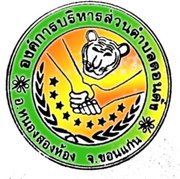 ข้อห้ามและข้อปฏิบัติเกี่ยวกับการรักษาวินัยข้าราชการจัดทำโดย สำนักงานปลัดองค์การบริหารส่วนตำบลดอนดั่งอำเภอหนองสองห้อง  จังหวัดขอนแก่นข้อห้ามและข้อปฏิบัติเกี่ยวกับการรักษาวินัย เพื่อให้เกิดความเป็นระเบียบเรียบร้อย และการปฏิบัติราชการขององค์การบริหารส่วนตำบลดอนดั่ง เกิดประสิทธิภาพ ประสิทธิผล พนักงานส่วนตำบล พนักงานจ้าง ลูกจ้างประจำ ไปจนถึง พนักงานจ้างเหมาบริการ ต้องรักษาวินัยตามที่บัญญัติไว้เป็นข้อห้ามและข้อปฏิบัติตามประกาศคณะกรรมการพนักงานส่วนตำบลจังหวัดขอนแก่น เรื่อง หลักเกณฑ์และเงื่อนไขเกี่ยวกับวินัยและการรักษาวินัย และการดำเนินการทางวินัย พ.ศ. 2558 ลงวันที่ 30 ธันวาคม พ.ศ. 2558 โดยเคร่งครัดอยู่เสมอ  ต้องสนับสนุนการปกครองระบอบประชาธิปไตยอันมีพระมหากษัตริย์ทรงเป็นประมุขตามรัฐธรรมนูญแห่ง ราชอาณาจักรไทยด้วยความบริสุทธิ์ใจ  ต้องปฏิบัติหน้าที่ราชการด้วยความซื่อสัตย์สุจริตและเที่ยงธรรม o ห้ามมิให้อาศัยหรือยอมให้ผู้อื่นอาศัยอำนาจหน้าที่ราชการของจนไม่ว่าจะโดยทางตรงหรือทางอ้อม หาประโยชน์ให้แก่ตนเองหรือผู้อื่น o การปฏิบัติหรือละเว้นการปฏิบัติหน้าที่ราชการโดยมิชอบ เพื่อให้ตนเองหรือผู้อื่นได้ประโยชน์ ที่มิควรได้ เป็นการทุจริตต่อหน้าที่ราชการและเป็นความผิดวินัยอย่างร้ายแรง  ต้องตั้งใจปฏิบัติหน้าที่ราชการให้เกิดผลดีหรือความก้าวหน้าแก่ราชการ  ต้องปฏิบัติหน้าที่ราชการด้วยความอุสาหะ เอาใจใส่ ระมัดระวังรักษาประโยชน์ของทางราชการ และต้องไม่ประมาเลินเล่อในหน้าที่ราชการ o การประมาทเลินเล่อในหน้าที่ราชการอันเป็นเหตุให้เสียหายแก่ราชการอย่างร้ายแรง ถือเป็นความผิดวินัยอย่างร้ายแรง  ต้องปฏิบัติหน้าที่ราชการให้เป็นไปตามกฎหมาย ระเบียบของทางราชการ มติคณะรัฐมนตรี และนโยบายของ รัฐบาลโดยไม่ให้เสียหายแก่ราชการ o การปฏิบัติหน้าที่ราชการโดยจงใจไม่ปฏิบัติตามกฎหมาย ระเบียบของทางราชการ มติคณะรัฐมนตรี หรือนโยบายของรัฐบาลอันเป็นเหตุให้เสียหายแก่ราชการอย่างร้ายแรง ถือเป็นความผิดวินัยร้ายแรง  ต้องถือว่าเป็นหน้าที่พิเศษที่จะสนใจและรับทราบเหตุการณ์เคลื่อนไหวอันอาจเป็นภยันตรายต่อประเทศชาติ และต้องป้องกันภยันตรายซึ่งจะบังเกิดแก่ประเทศชาติจนเต็มความสามารถ  ต้องรักษาความลับของทางราชการ o การเปิดเผยความลับของทางราชการ อันเป็นเหตุให้เสียหายแก่ราชการอย่างร้ายแรง ถือเป็นความผิดวินัยอย่างร้ายแรง  ต้องปฏิบัติตามคำสั่งของผู้บังคับบัญชา ซึ่งสั่งในหน้าที่ราชการโดยชอบด้วยกฎหมายและระเบียบของทาง ราชการ โดยไม่ขัดขืนหรือหลีกเลี่ยง แต่ถ้าเห็นว่าการปฏิบัติตามคำสั่งนั้นจะทำให้เสียหายแก่ทางราชการ หรือจะเป็นการไม่รักษาประโยชน์ของทางราชการ หรือเป็นคำสั่งที่ไม่ชอบด้วยกฎหมาย จะเสนอความเห็น เป็นหนังสือทันที เพื่อให้ผู้บังคับบัญชาทบทวนคำสั่งนั้นก็ได้ และเมื่อได้เสนอความเห็นแล้ว ถ้าผู้บังคับบัญชา ยืนยันให้ปฏิบัติตามคำสั่งเดิม ผู้อยู่ใต้บังคับบัญชาต้องปฏิบัติตามเดิม คำพิพากษาถึงที่สุดให้จำคุก หรือให้รับโทษที่หนักกว่าจำคุก เว้นแต่เป็นโทษสำหรับความผิดที่ได้กระทำโดยประมาท หรือความผิดลหุโทษ หรือกระทำการอื่นใดอันได้ชื่อว่าเป็นผู้ประพฤติชั่วอย่างร้ายแรง ถือเป็นความผิดวินัยร้ายแรง  ต้องไม่กระทำการอันเป็นการล่วงละเมิดหรือคุกคามทางเพศ โดยกระทำการประการใดประการหนึ่ง ดังต่อไปนี้ต่อข้าราชการ หรือพนักงานส่วนท้องถิ่นด้วยกัน หรือผู้ร่วมปฏิบัติราชการ ไม่ว่าจะเกิดขึ้นในหรือ นอกสถานที่ราชการ โดยผู้ถูกกระทำมิได้ยินยอมต่อการกระทำนั้นหรือทำให้ผู้ถูกกระทำเดือดร้อนรำคาญ 1. กระทำด้วยการสัมผัสทางกายที่มีลักษณะส่อไปในทางเพศ เช่นการจูบ การโอบกอด การจับอวัยวะส่วนใดส่วนหนึ่ง เป็นต้น 2. กระทำด้วยวาจาที่ส่อไปในทางเพศ เช่น วิพากษ์วิจารณ์ร่างกาย พูดหยอกล้อ พูดหยาบคาย เป็นต้น 3. กระทำการด้วยอากัปกิริยาที่ส่อไปในทางเพศ เช่น การใช้สายตาลวนลาม การทำสัญญาณหรือ สัญลักษณ์ เป็นต้น 4. การแสดงหรือสื่อสารด้วยวิธีการใดๆ ที่ส่อไปในทางเพศ แสดงรูปลามกอนาจาร ส่งจดหมาย ข้อความ หรือการสื่อสารรูปแบบอื่น เป็นต้น 5. การแสดงพฤติกรรมอื่นที่ส่อไปในทางเพศ ซึ่งผู้ถูกกระทำไม่พึงประสงค์หรือเดือดร้อน ร รำคาญ การล่วงละเมิดหรือคุกคามทางเพศตามวรรคหนึ่ง อันเป็นเหตุให้เสยหายแก่ราชการอย่างร้ายแรง เป็น ความผิดวินัยอย่างร้ายแรง  ห้ามเสพสุรามึนเมาจนไม่สามารถครองสติได้ ซึ่งอาจทำให้เสียเกียรติของตำแหน่งหน้าที่ราชการ 1. เสพสุราในขณะปฏิบัติหน้าที่ราชการ 2. เมาสุราเสียราชการ 3. เมาสุราในที่ชุมชนจนเกิดเรื่องเสียหายหรือเสียเกียรติของตำแหน่งหน้าที่ราชการ 4. เสพสุราในสถานที่ราชการ ทั้งในและนอกเวลาราชการ พนักงานส่วนตำบล พนักงานจ้าง ลูกจ้างประจำ ไปจนถึง พนักงานจ้างเหมาบริการ ผู้ใดฝ่าฝืน ถือเป็น ความผิดฐานประพฤติชั่วอ่างร้ายแรง เป็นความผิดวินัยร้ายแรง ผู้นั้นต้องได้รับโทษสถานหนักถึงโทษออก ปลดออก หรือไล่ออกจากราชการ รวมถึงอาจถูกดำเนินคดีอาญา ตามพระราชบัญญัติควบคุมเครื่องดื่ม แอลกอฮออล์พ.ศ.2551 ระวางโทษ จ าคุกไม่เกินหกเดือน หรือปรับไม่เกินหนึ่งหมื่นบาท หรือทั้งจำทั้งปรับ  ห้ามเล่นการพนันทุกชนิด ในเวลาราชการ หรือในสถานที่ราชการ************************************************************************